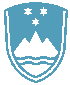 POROČILO O REDNEM INŠPEKCIJSKEM PREGLEDU NAPRAVE, KI LAHKO POVZROČI ONESNAŽEVANJE OKOLJA VEČJEGA OBSEGAZavezanec: 		EKOLOGIJA d.o.o., Kidričeva cesta 75, Škofja LokaNaprava:  		Naprava za predhodno skladiščenje nevarnih odpadkov z zmogljivostjo 369t7dan in nenevarnih odpadkov 145 t/dan ter predelavo in odstranjevanje nevarnih in nenevarnih odpadkov z zmogljivostjo predelave 6,7 t/dan in odstranjevanja 7,5 t/dan. Lokacija: 		Kidričeva cesta 75, Škofja LokaDatum pregleda: 	24. 11. 2021Okoljevarstveno dovoljenje (OVD) številka: 35407-11/2016-25 z dne 5.12.2019, spremenjeno z:odločbo številka 35407-11/2016-39 z dne 21.12.2020 Usklajenost z OVD: DAUgotovljeno je, da naprava obratuje v skladu z OVD.Zaključki / naslednje aktivnosti:Naslednji inšpekcijski pregled bo opravljen v okviru rednega inšpekcijskega nadzora skladno z letnim planom.